S2  The relationship between 2011 growth rate (RGR) and DBH for flowering and non-flowering trees of Cerberiopsis candelabra ≥5 cm DBH at Tontouta study sites in 2017. Use of 2011 data avoids potential errors due to any post-death stem shrinkage in trees that flowered, but is more temporally distant from the time of flowering. Flowering trees, filled points; non-flowering trees, open points. Clusters are drawn that suggest support for the model proposed by Burd et al. (2006): if flowering occurred among slow growers, it occurred at a narrow range of small sizes; fast growers flowered at a narrow range of moderate to high sizes; intermediate growth rates occurred across a wide range of flowering size. Note that some trees included in Figure 7 are not included in this figure because they were measured for the first time in 2011 in extensions of the plots.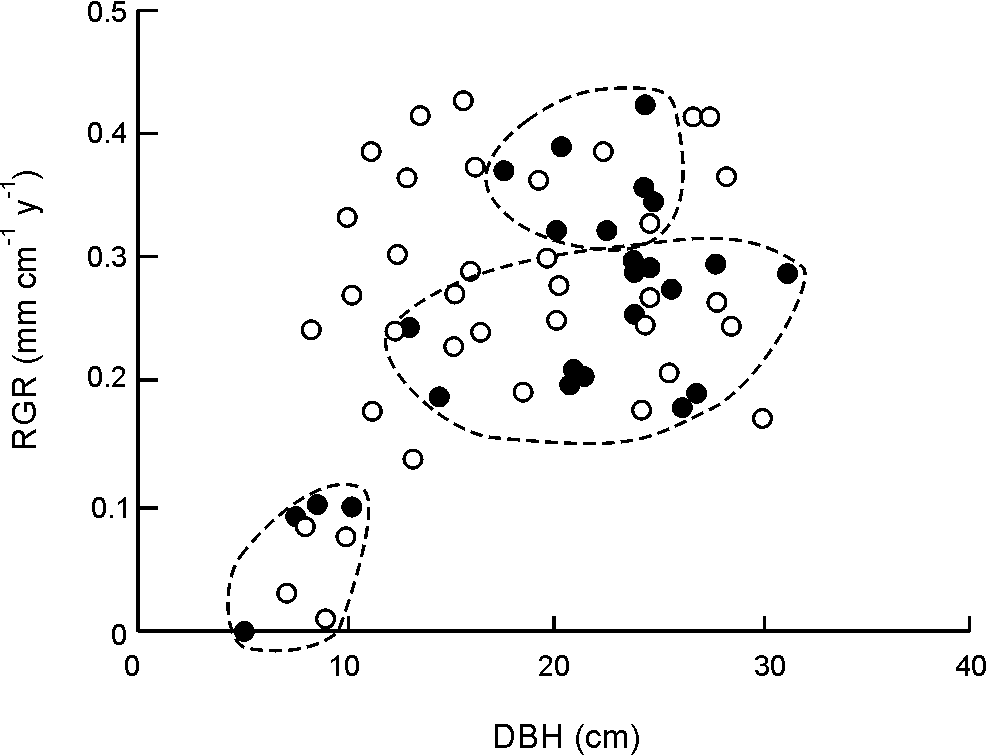 